Winter Haven Adventist Academy 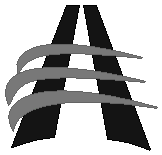 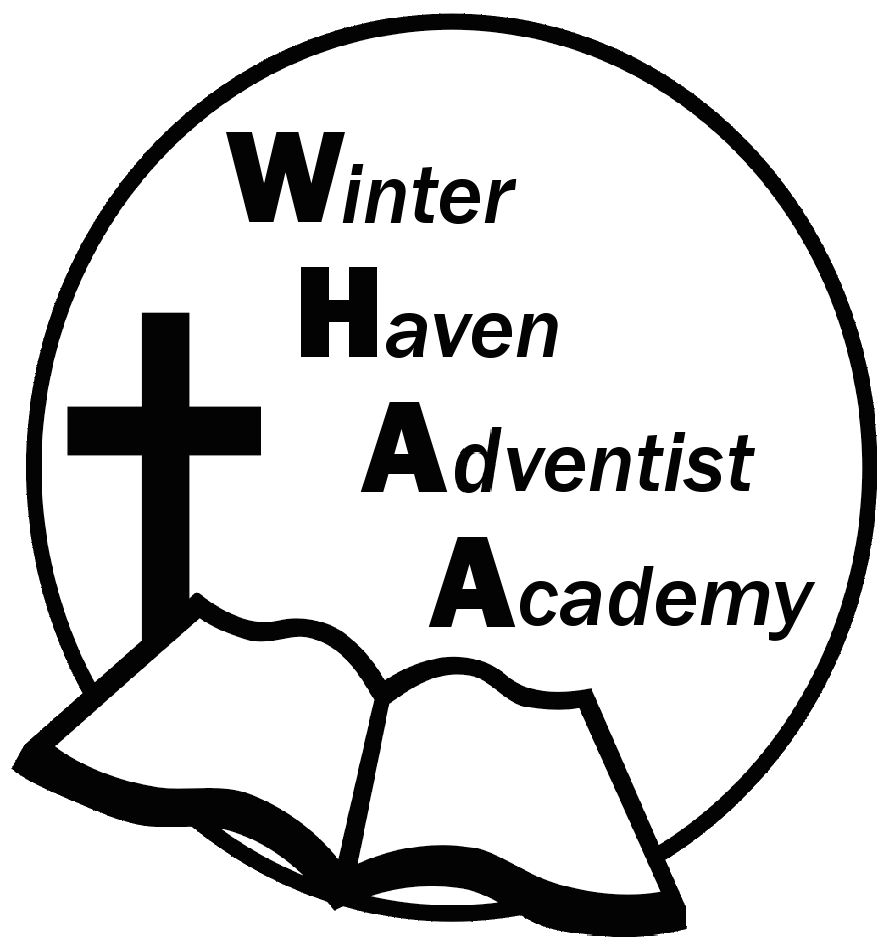 Week 2 August 21-25, 2023 NewsletterDear WHAA Families,The second week of the 2023-2024 school year has flown by. The buzz of students fills the air. We have a wonderful group of students thanks to our supportive WHAA families. Below are some important events to remember. FRIDAY, SEPTEMBER 1 (NO SCHOOL): There will be no school on Friday, September 1 due to teachers attending professional development. MONDAY, SEPTEMBER 4 (NO SCHOOL): There will be no school on September 4 due to Labor Day Holiday. MORNING WORSHIP: Each morning all the students will be meeting in the sanctuary for Morning Worship from 8:00-8:20. Last week, Mrs. Turner (Principal/5th/6th) spoke on kindness. During Week 2, Mr. Jervis (7th-8th) spoke on forgiveness. On Fridays the students lead out. TUESDAY-FRIDAY, SEPTEMBER 5-8, MAPS TESTING: During this week we hope all students will be well rested and enjoy plenty of good fruits and veggies (brainfood). The MAPS testing is low stress and untimed, so all students have the opportunity to “SHOW WHAT THEY KNOW” and do their best. Thank you for your prayers and support. WHAA continues to pray for all the families. Have a blessed and restful weekend!- Important Dates:Friday, September 1 Professional Development (No School)Monday, September 4 Labor Day (No School) Tuesday-Friday, September 5-8 MAPS TestingSaturday, September 30 Family Sabbath (Students have program, fellowship dinner, family outing, vespers, followed by Pie Meeting)Winter Haven Adventist Academy (WHAA)"Wisdom and Harmony, Anchored in Achievement"The Wisdom of God, the Harmony of the Holy Spirit, Anchored in Jesus and Advancing the Achievement Together.